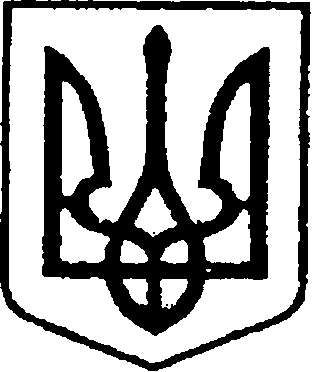 УКРАЇНАЧЕРНІГІВСЬКА ОБЛАСТЬН І Ж И Н С Ь К А    М І С Ь К А    Р А Д АВ И К О Н А В Ч И Й    К О М І Т Е ТР І Ш Е Н Н Явід                    2019 р.    		м. Ніжин		                            № Про організацію проведення конкурсівз перевезення пасажирів на автобусному маршруті загального користування	Відповідно до статей 30, 42, 59, 73 Закону України «Про місцеве самоврядування в Україні», статті 44 Закону України «Про автомобільний транспорт», п. 14, 15, 21 постанови Кабінету Міністрів України від 3 грудня 2008 року (із змінами та доповненнями) № 1081 «Про затвердження порядку проведення конкурсу з перевезення пасажирів на автобусному маршруті загального користування» та рекомендацій комітету з визначення робочого органу по організації забезпечення роботи конкурсного комітету щодо розгляду конкурсних пропозицій та визначення переможця конкурсу на автобусному маршруті загального користування в зв’язку з відсутністю претендентів на виконання функцій робочого органу, виконавчий комітет міської ради вирішив:1. Виконання функцій робочого органу по організації забезпечення роботи конкурсного комітету щодо розгляду конкурсних пропозицій та визначення переможця конкурсу на автобусному маршруті загального користування покласти на відділ транспорту та зв’язку управління житлово – комунального господарства та будівництва Ніжинської міської ради.2. Надати право робочому органу по організації забезпечення роботи конкурсного комітету щодо розгляду конкурсних пропозицій та визначення переможця конкурсу на автобусному маршруті загального користування надавати оголошення про проведення конкурсу на визначення автомобільного перевізника та встановлювати умови конкурсу керуючись постановою Кабінету Міністрів України від 3 грудня 2008 року (із змінами та доповненнями) № 1081 «Про затвердження порядку проведення конкурсу з перевезення пасажирів на автобусному маршруті загального користування».		3. Управлінню житлово – комунального господарства та будівництва (Кушніренко А. М.) оприлюднити дане рішення на офіційному веб – сайті Ніжинської міської ради протягом 5-ти днів після його прийняття.4. Контроль за виконання даного розпорядження покласти на першого заступника міського голови з питань діяльності виконавчих органів ради Олійника Г. М.Міський голова								А. В. ЛінникПояснювальна записка до рішення«Про організацію проведення конкурсів з перевезення пасажирів на автобусному маршруті загального користування»Для забезпечення проведення засідання конкурсного комітету  по розгляду конкурсних пропозицій та прийняття рішення про визначення переможця конкурсу керуючись постановою Кабінету Міністрів України від 3 грудня 2008 року № 1081 «Про затвердження Порядку проведення конкурсу з перевезення пасажирів на автобусному маршруті загального користування» організатор перевезень визначає на конкурсних засадах підприємство (організацію) для здійснення функції робочого органу. З метою визначення на конкурсних засадах робочого органу організатор утворює комітет з визначення робочого органу та визначає умови конкурсу. Визначення робочого органу на конкурсних засадах є обов'язковим. У разі відсутності претендентів на здійснення функцій робочого органу організатор повинен забезпечити проведення конкурсу самостійно, однак протягом періоду не більш як два роки з моменту оголошення конкурсу з визначення робочого органу. Керуючись статтею 44 Закону України «Про автомобільний транспорт» для організації  забезпечення  і  підготовки  матеріалів  для проведення засідань конкурсного комітету органи виконавчої  влади та   органи  місцевого  самоврядування  на  конкурсних  умовах  за договором залучають підприємство (організацію), що має фахівців та досвід   роботи   не   менше  трьох  років  з  питань  організації пасажирських  перевезень.  Конкурс  проводиться   із   залученням представників   відповідних  органів  виконавчої  влади,  а  також представників громадських  організацій.  Залучене  для  проведення засідань  конкурсного  комітету  підприємство  (організація) готує матеріали щодо  умов  конкурсу,  паспортів  автобусних  маршрутів, аналізу одержаних пропозицій та їх оцінки, договорів з переможцями конкурсу та інші матеріали.В зв’язку з внесення змін в маршрутну мережу та оптимізацію кількості рухомого складу для роботи на маршрутах, буде оголошуватися конкур на визначення перевізника. На даний час закінчився термін виконання функцій робочого органу, тому виникла необхідність прийняття даного рішення. Начальник УЖКГ та Б 							А. М. Кушніренко